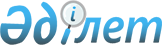 Успен ауданы Успен ауылдық округінің Успен ауылындағы кейбір көшелерін қайта атау туралыПавлодар облысы Успен ауданы Успен ауылдық округі әкімінің 2019 жылғы 18 қазандағы № 9 шешімі. Павлодар облысының Әділет департаментінде 2019 жылғы 22 қазанда № 6580 болып тіркелді
      Қазақстан Республикасының 2001 жылғы 23 қаңтардағы "Қазақстан Республикасындағы жергілікті мемлекеттік басқару және өзін-өзі басқару туралы" Заңының 35-бабы 2-тармағына, Қазақстан Республикасының 1993 жылғы 8 желтоқсандағы "Қазақстан Республикасының әкімшілік-аумақтық құрылысы туралы" Заңының 14-бабының 4) тармақшасына сәйкес, Успен ауылдық округінің Успен ауылы тұрғындарының пікірін ескере отырып және 2018 жылғы 9 қарашадағы облыстық ономастика комиссиясының қорытындысы негізінде, Успен ауылдық округінің әкімі ШЕШІМ ҚАБЫЛДАДЫ:
      1. Успен ауданы Успен ауылдық округінің Успен ауылының келесі көшелері:
      "Пролетарская" көшесі "Мәшhүр Жүсіп Көпеев" көшесі болып;
      "Коммунальная" көшесі "Бұқар жырау" көшесі болып;
      "Комсомольская" көшесі "Астана" көшесі болып;
      "Элеваторная" көшесі "Мәншүк Мәметова" көшесі болып;
      "Ленин" көшесі "Қазыбек би" көшесі болып қайта аталсын.
      2. Осы шешімнің орындалуын бақылауды өзіме қалдырамын.
      3. Осы шешім оның алғашқы ресми жарияланған күнінен кейін күнтізбелік он күн өткен соң қолданысқа енгізіледі.
					© 2012. Қазақстан Республикасы Әділет министрлігінің «Қазақстан Республикасының Заңнама және құқықтық ақпарат институты» ШЖҚ РМК
				
      Успен ауылдық округінің әкімі

Д. Аспанов
